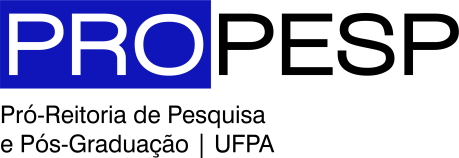 ANEXO IRELATÓRIO DE PRESTAÇÃO DE CONTASAnexo ao EDITAL 05/2024 – PROPESP PIAPA – 2024 – EVENTOS NACIONAISDADOS DO CANDIDATO APOIADONome do servidor:Endereço completo:E-mail:Telefones:Lotação:Matrícula SIAPE:Curso de Graduação no qual atua:DADOS SOBRE O EVENTOTítulo do evento:Promotor:Local:Período:URL do evento:Título do trabalho apresentado no evento:ATIVIDADE REALIZADA PARA ALUNOS DE GRADUAÇÃOTipo de atividade:Título da atividade:Data da atividade:Carga horária da atividade:ARTIGO RESULTANTE DO TRABALHO APRESENTADO NO EVENTO E SUBMETIDO PARA PUBLICAÇÃOTítulo do artigo:Periódico ao qual o artigo foi submetido:Data da submissão do artigo ao periódico:Resultado da avaliação do artigo (se disponível):DOCUMENTOS ANEXADOS NO SIAPESQ( ) Cópia do artigo gerado após a apresentação do trabalho;( ) Cópia do comprovante de submissão do artigo em revista indexada;(  ) Documento assinado por Diretor de Faculdade atestando a atividade realizada para alunos de graduação;( ) Certificado/Declaração de apresentação do trabalho no evento;( ) Comprovante de pagamento da taxa de inscrição, para a modalidade remoto/digital. ( ) Cópias dos bilhetes de embarque e comprovante de comparecimento ao evento;( ) Comprovante do resultado da avaliação do artigo (se disponível).1